MEETING OF THE PARISH COUNCILMembers are hereby summoned to attend the Meeting of Birdham Parish Council to be held at 7pm on Monday the 19th March 2018 in the Main Hall at Birdham Village Hall, Birdham.David J SiggsDavid J Siggs - Clerk to the CouncilAGENDADeclaration of interests.i) To receive Declarations of Interest in respect of matters contained in this agenda, in accordance with the provisions of the Localism Act 2011 in respect of members and in accordance with the provisions of the Local Government Act 1972 in respect of officers.ii)  To consider any Dispensation Requests received by the Clerk not previously considered.Approve and sign the minutes of the meeting held on 15th January 2018.Public Question Time: (In accordance with Standing Orders 1d – 1l)Whilst it would be normal for Council to take questions at this juncture, the Chairman would prefer that the time is prioritised in order to feedback, to all attending, the results of a meeting concerning the A27 which will take place on the 15th March. It will also allow time for comments and questions which will then be fed back to the appointed Consultants – Systra – by the deadline of the 29th March.Planning matters including applications and CDC delegated decisions. Consider and resolve the council’s response to planning applications listed below plus any other planning applications advised by Chichester District Council and available on its website between the circulation of this agenda and the meeting to which it pertains.  (Such planning applications which arrive after the preparation of this agenda that are considered at the meeting may be subject to review at a later stage).Planning Applications to be decided.BI/18/00060/FUL - Mr & Mrs I Wilson Withdean Sidlesham Lane BirdhamHouse and garage. Removal of Condition 3 from Planning Permission BI/49/76. BI/18/00509/PLD – Mr T Collins 33 Longmeadow Gardens, BirdhamProposed lawful development - Single Storey Extension To Rear.BI/18/00382/DOM – Mr & Mrs Simmons Broomers Barn , Lock Lane, Birdham Proposal for single storey rear and side extension.BI/18/00374/DOM – Mr C Bateson Timbers , Crooked Lane, Birdham 		Proposed Loft ConversionDelegated Decisions to be noted. BI/18/00073/DOM Mr Clifford South 98 Crooked Lane Birdham Construction of two storey extension to replace existing single storey extension. PERMITClerks Report including:WSCC Reports, highways matters and correspondenceCDC Reports including correspondenceTo receive reports from Division Members of WSCC and Ward Members of CDC as appropriate.Other related matters6.  Finance and Corporate:	 i)     To receive and approve a financial report.	ii)     To confirm the date of the Annual Parish Meeting (APM)To note the New Homes Bonus (NHB) indicative amount and seek project suggestions from the residents.Correspondence - Not previously circulated to be noted.8. Reportsi)     Play area and playing field   Village Green and pond   Condition of Village Drain/Ditch Network    Communication Working GroupCommunity ResilienceReports of meetings attended by Councillors10. Items for inclusion on next agenda.11. Date of Next Meeting 	7pm on Monday 16th April 2018 in the Village Hall.Filming of Parish Council meetings and use of social media:During this meeting residents are allowed to record or film the meeting or to use social media, providing it does not disrupt the meeting. You are encouraged to let the Clerk know in advance if you wish to record or film. Mobile devices should be switched to silent for the duration of the meeting.THE PUBLIC HAVE A RIGHT TO ATTEND ALL MEETINGS OF THE COUNCIL AND ARE MOST WELCOME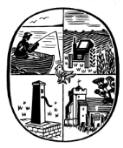 Birdham Parish Council28 Langdale Avenue, Chichester, West Sussex, PO19 8JQTel : 01243 790402Email : clerk@birdhamparishcouncil.org.uk Website : www.birdham.org.ukClerk to the Council : David J Siggs